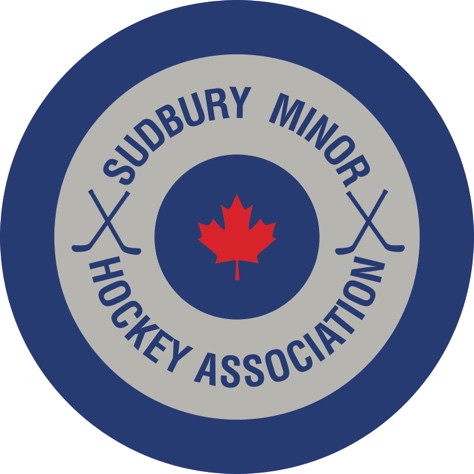 AAA Coaching Announcement for 2021-2022The Sudbury Minor Hockey Association Board of Directors is pleased to announce the following coaches for AAA:U18 AAA: Head Coach – Brian DickinsonU16 AAA: Head Coach – Jordan CheechooU15 AAA: Head Coach – PendingU14 AAA: Head Coach – Dale LafranceU13 AAA: Head Coach – Andrew DaleU12 AAA: Head Coach – Joey DupuisAA and A Coaches to be announced in the near future.